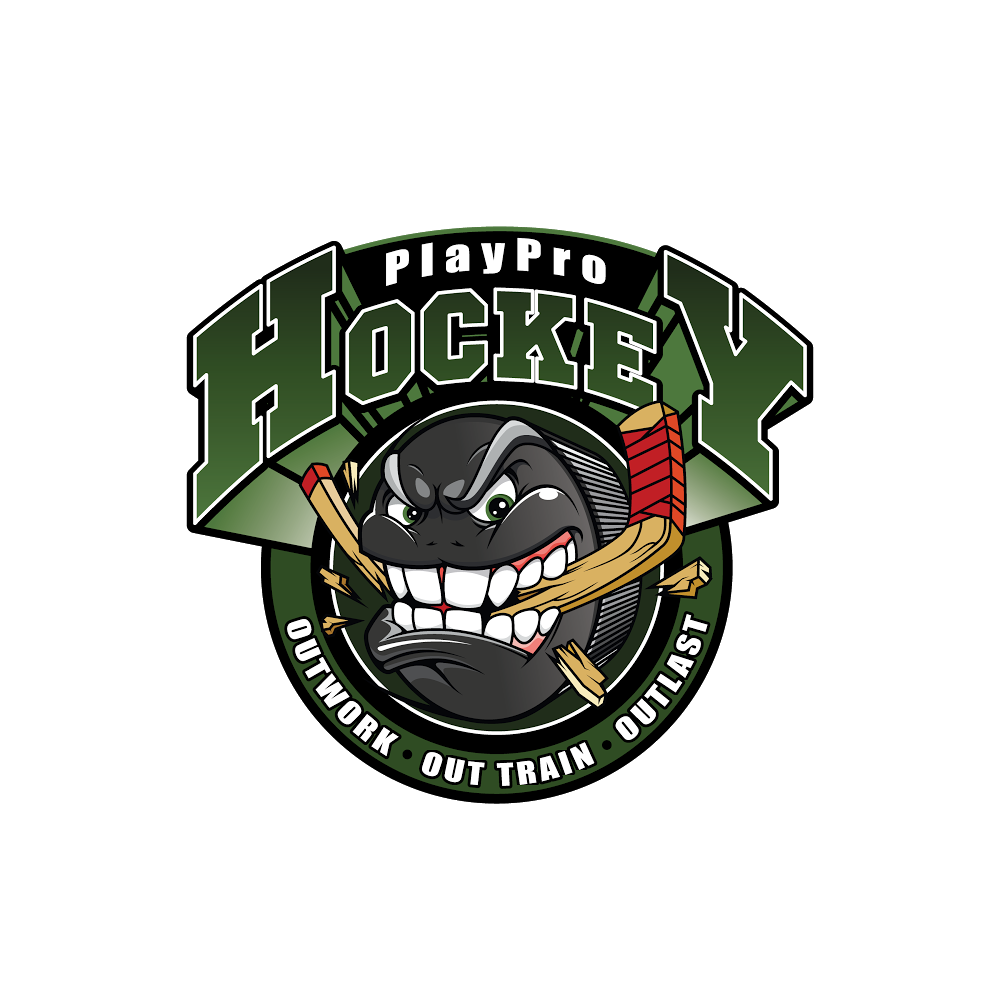  SPRING & SUMMER CAMPS                                         FALL & WINTER CAMPS High Performance Hockey Camps:    	       High Performance training sessions(___) Off season Camp  $200 (3 days) April 12th-14th                        (___) Power Skating Tuesdays $225 (Oct- Dec) 12 sessions(___) Novice play On Program $100   April 6-27th                 	          (___) Power Skating Thursdays $225 (Oct- Dec ) 12 sessions(___) Summer Hockey Camp $475 (5 days)		          (___) Christmas High Performance Camp $200 (3 days)             (___) Pre-Season Camp $200 (3 days) 			          (___) After School Program $195.00 (10 sessions / Mon-Thurs)(___) Elite Off Season Fitness (6-12 & 20 week programs)           (___) Team Training Program  $150/1.5hrs (MAX 20 players)**Registering more than one person, family rates optional     Age Division in 2020       (__) Timbit    (__) Novice    (__) Atom    (__) PeeWee   (__) U18 GroupPlayer InformationPlayer Name:_________________________________________________Age/D.O.B:___________________________Address:_____________________________________________________MCP:___________________________________Postal Code:_____________________________________________________Allergy :__________________________Height____________Weight:____________Position:____________________Shot:	L     OR     R								                   Parent/Guardian Information (If under the age of 18)Name:___________________________________________________ Ph:______________________Cell:_______________Email:____________________________________________________________Play Pro Hockey Training does not accept responsibility for injury, loss, damage or accident, either to person or to property incurred by anyone during the operation of the hockey programs/camps and the under signed person hereby agrees to release, indemnify and save harmless the above mentioned, against any and all loss, costs, expenses, claims, demands, and suits whatsoever on account or in respect of any such injury, loss, damage or accident. Hockey is a game of contact and risk and while we will strive to offer the safest environment possible, we ask for your understanding of risk and injury during hockey training programs. By signing you also give permission to be photographed and videotaped and understand PlayPro Staff and its affiliates may use this media for training, promotional and/or teaching purposes.I have read and agree to the above waiver:Signature:_________________________________________________________	Date:_________________________________________www.playprohockey.caContact: Ben C 638-2793 or H 634-1075                       Email: coach@playprohockey.ca                       Facebook @ PlayPro Hockey to message